Combos de comida rápidaCrea y resuelve un sistema de ecuaciones para determinar el costo de cada artículo. 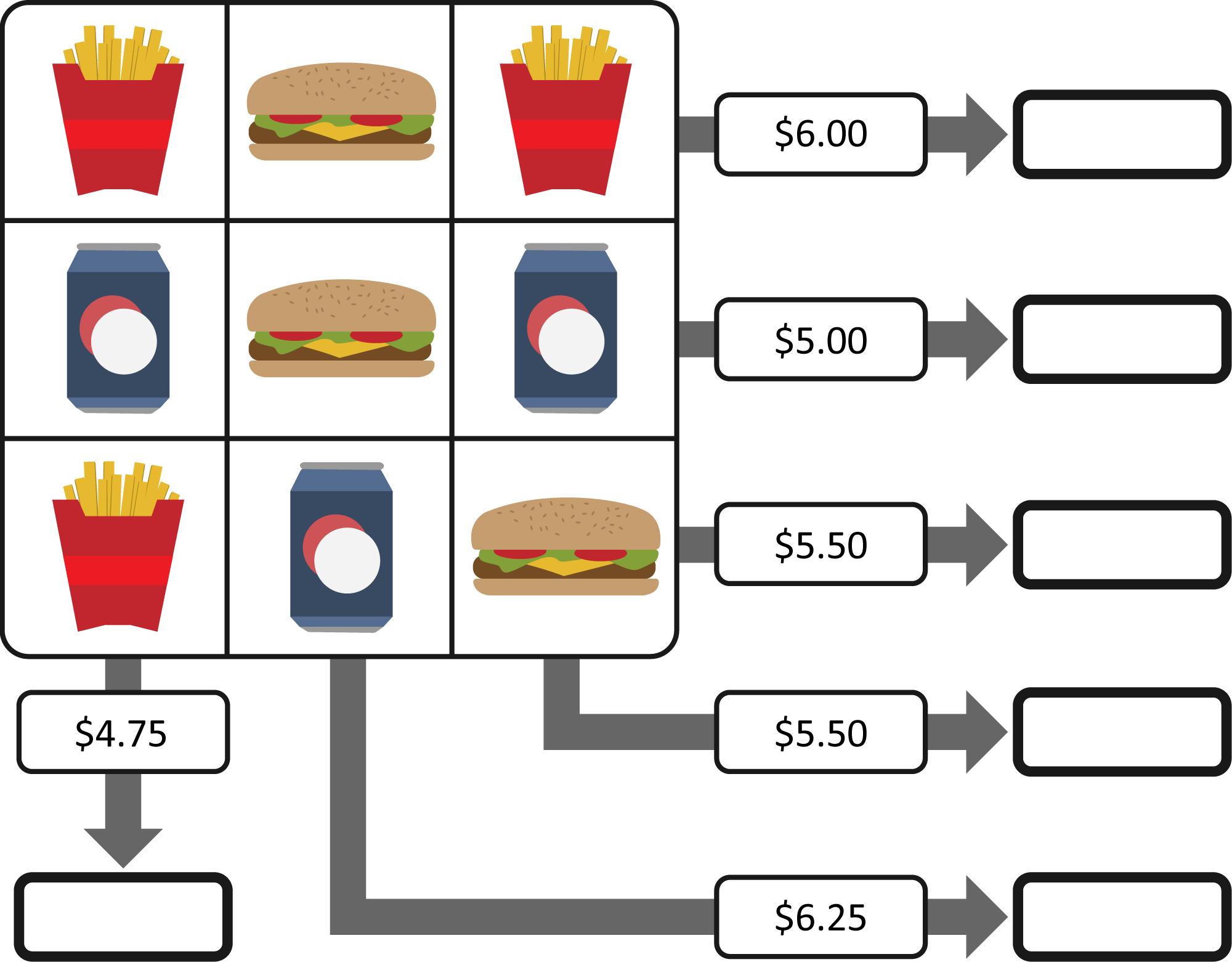 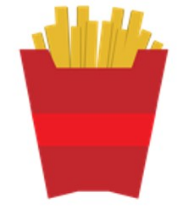 Costo: 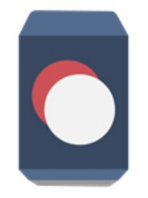 Costo: 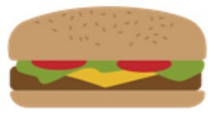 Costo: 